AFF - NFB Affiliates Website Training Manual1. Introduction2. Backend Drupal Access3. Content Management 3.1 Basic Page3.2 Blog3.3 Board of Directors3.4 Chapter Details3.5 Chapters Page3.6 Event3.7 Gallery3.8 Inner Page3.9 News3.10 Programs3.11 Web forms4. National Featured Content4.1. National Featured Content - Front End4.2. National Featured Content - Back End4. CiviCRM Sync1. IntroductionThe purpose of this document is to provide necessary guidance for the Administrator/Content Editor to make necessary changes to various content of the website through the backend drupal application.2. Backend Drupal AccessTo access the backend drupal application of the website user need to login into website using backend URL.URL format of backend : “website URL”/user/login. For example, for North Dakota it would be: https://www.nfbnd.org/user/loginLogin screen of Backend : The screen where user need to input username / password in order to access backend drupal application.Design 1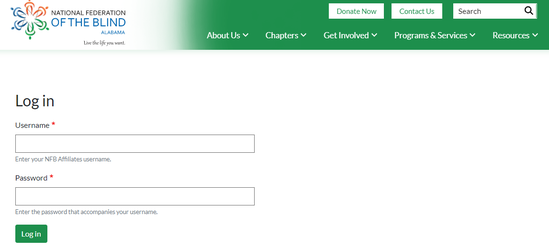 Design 2 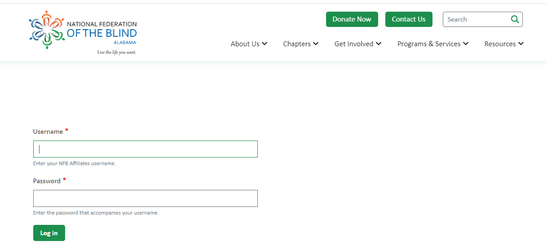 3. Content ManagementURL for Content addition will of the format : “website URL”/node/add. There is an alternate way to access this content addition screen which is explained as following:Once user logs in to drupal backend, click on “Manage” menu (first menu in the top bar).This will open up a tool bar, click “Content” from this tool bar.The resulting page will have a button saying “Add content”.Click on “Add content” to lead to content addition.Various content types available are:3.1 Basic PageBasic page content type is used to create pages such as Homepage, Landing Page etc. The pages with dynamic data can be managed with this content type. Fields under Basic Page content types are:Table 1 Basic Page Content Type with Field Names and Detalis3.2 BlogThis content type is used for Blog landing pages. Fields under Blog content types are:Table 2 Blog Content Type with Field and Description3.3 Board of DirectorsThis content type is used for adding details about the board members of each affiliate. Fields under Board of Directors content types are:3.4 Chapter DetailsThis content type is used to add details about each chapter. Fields under Chapter Details content types are:3.5 Chapters Page This content type is used to display landing page for the chapters. Fields under Chapters Page content types are:3.6 Event This content type is used to add details about single event that is scheduled for the future or scheduled in the past. Fields under Event content types are:3.7 Gallery This content type is used to create a image gallery to showcase the images. Fields under Gallery content types are:3.8 Inner Page This content type is used to display inner static pages of the website i.e. About Us. Fields under Inner Page content types are:3.9 NewsThis content type is used for News landing pages. Fields under News content types are:3.10 ProgramsThis content type is used for Featured Program landing pages. Fields under Programs content types are:3.11 Web formsThis content type is used to add display web form on the website.4. National Featured ContentNational Featured Content block is rendered on the Homepage of the each affiliate website. There are some configuration which are mentioned below to display the national featured content block and configure its title.4.1. National Featured Content - Front End4.2. National Featured Content - Back EndThe title of the National Featured Content is configurable for all the affiliates and all the templates. Two step process need to be done to display that section.4. CiviCRM SyncThe forms like “Donation”, “Contact Us” on the affiliates sites are sync with CiviCRM on the respective sites. The functionality is achieved via custom module which is enabled by default in each of the affiliate site. The user information stored on the CiviCRM and are synced with national site’s CiviCRM. This functionality works internally the configuration like cron job will require to be done when configuring the server for production.#FieldDescription1Page BannerThe banner for the page needs to be upload for that specific page. 2Page SummaryThe summary about the page needs to be added here. Fields ‘a' and 'b’ will be rendered as this layout. 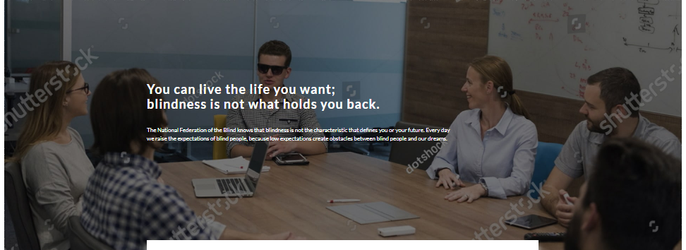 3Dynamic Data BlockAll the dynamic data will be rendered through this field. Below is the section from the template site being rendered using this field.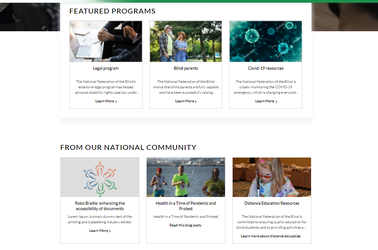 4Single Column ContentThis field will display the section of the page which is rendered using single column layout. Taking the consideration of template site below is the relevant section. 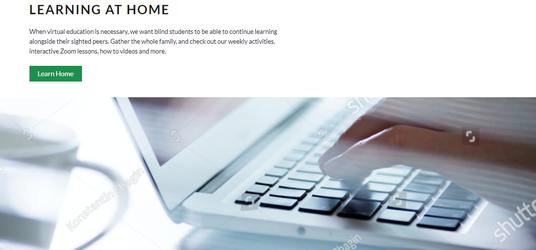 5Content AreaThis field will be used to display the four column layout as seen below, the author will require to choose “AFF Landing Page Four Column Layout” field type four times to get the layout as seen below.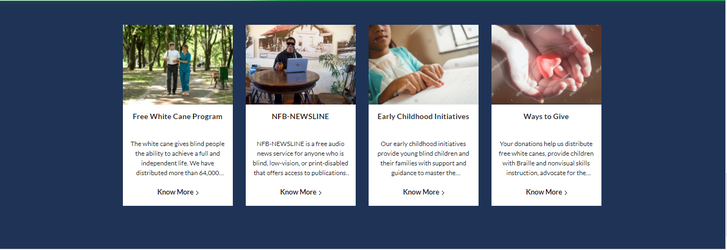 #FieldDescription1TitleThe title of the blog needs to be added.2BodyThe body of the blog needs to be added here.3CTA LabelThe label for the CTA button needs to be displayed, if left blank will display as “Read” when the blog is referenced.4CTA LinkThe link can be external or internal on which needs redirection when user clicks on the blog, if left blank respective page will be redirected.5Blog CategoryThe category of the blog can be choose from this field can be single or multiple.6Blog ImageThe thumbnail image to be displayed when the blog is referenced.7Blog Page BannerThe banner image for the blog.8Blog Publish DateThe publish date for the blog. #FieldDescription1TitleThe name of the board member to be added here.2PictureThe picture of the board member.3DesignationThe designation of the board member.4EmailThe email of the board member.5Member DesignationThe field to display to if member is member of the board or director.#FieldDescription1TitleThe title of the chapter to be added here.2Body The general information about the chapter to be added here.3MeetingsThe information about the meetings to be added here.4Additional NotesThe additional note administrator want to display for that specific chapter.5Chapter Contact PersonThe contact person name from the chapter.6Chapter Person EmailThe email of the contact person.7Chapter Contact Person PhoneThe contact no of the chapter person, home, ext will need to be added using below method :Separate phone type by pipe (|) sign i.e. 123-456-789|home
Add ext. by mentioning using 123-456-789|ext.1238CTA LabelThe label for the CTA button needs to be displayed, if left blank will display as “Read” when the chapter is referenced.9CTA LinkThe link can be external or internal on which needs redirection when user clicks on the chapter, if left blank no redirection will happen.#FieldDescription1TitleThe title of the chapters landing page to be added here.2BodyThe description of the chapters landing page needs to be added here.3Chapter Page BannerThe banner image for the chapters page.4Chapter DetailsThe configuration option to display all chapters page in the current landing page if removed none of the chapters added from “Chapters Details” will be displayed.#FieldDescription1TitleThe title of the event to be added here.2BodyThe general information about the chapter i.e. event info, address to be added here.3Event Contact PersonThe name of the contact person if applicable need to add here.4Event Contact Person EmailThe email of the contact person if applicable need to add here.5Event Contact Person PhoneThe phone number of the contact person for the event to be added home, ext will need to be added using below method:Separate phone type by pipe (|) sign i.e. 123-456-789|home
Add ext. by mentioning using 123-456-789|ext.1236CTA LabelThe label for the CTA button needs to be displayed, if left blank will display as “Read More” when the event is referenced.7CTA LinkThe link can be external or internal on which needs redirection when user clicks on the event, if left blank no redirection will happen.8Event FeeEvent fee if applicable need to be added here.9Event Start DateThe date and time the event will be end, need to mention here.10Event End DateThe date and time the event will be end, need to mention here.#FieldDescription1TitleThe name of the gallery.2BodyThe description about the gallery.3Gallery Page BannerThe banner image for the gallery landing page.4Gallery ThumbnailThe thumbnail image to be displayed when the gallery is referenced.5Gallery ImagesThe images to be used in the gallery to display on the carousel.6ImageThe actual image to be displayed.7Image CaptionThe caption to display when the image is displayed on the full width.#FieldDescription1TitleThe name of the gallery.2Inner page ContentThe content of the page can be added under this field.3AFF Inner page BannerThis field can be used to display banner, description for relevant page.4AFF Inner page Content BlocksThis field can be used to display 2 column layout where content editor will get field to enter image and the description. The description will be displayed on the left side and the image uploaded will be displayed on the right side of the section when the page is rendered.5AFF Inner page Masonry BlockThis field can be used to display masonry view in the page where editor can upload 3 images and the description for that section. The description will be displayed on the left side and the image uploaded will be displayed as per the masonry view.#FieldDescription1TitleThe title of the news needs to be added.2BodyThe description of the news needs to be added here.3News ImageThe thumbnail image to be displayed when the news is referenced.4News Publish DateThe publish date for the news. 5News Page BannerThe banner image for the news.6News CategoryThe category of the news can be choose from this field can be single or multiple.7CTA LabelThe label for the CTA button needs to be displayed, if left blank will display as “Read” when the news is referenced.8CTA LinkThe link can be external or internal on which needs redirection when user clicks on the news, if left blank respective page will be redirected.#FieldDescription1TitleThe title of the program needs to be added.2BodyThe description of the program needs to be added here.3Program ImageThe thumbnail image to be displayed when the program is referenced.4Program Banner ImageThe banner image for the program landing page.5CTA LinkThe link can be external or internal on which needs redirection when user clicks on the news, if left blank respective page will be redirected.6CTA LabelThe label for the CTA button needs to be displayed, if left blank will display as “Learn More” when the program is referenced.#FieldDescription1TitleThe title of the webform landing page needs to be added.2BodyThe description of the webform landing page needs to be added here.3Page BannerThe banner image for the webform landing page.4WebformRequired webform can be selected from this dropdown option.#Template 1Layout1For Design 1 the layout of the National Featured Content Section will displayed as shown in the next column.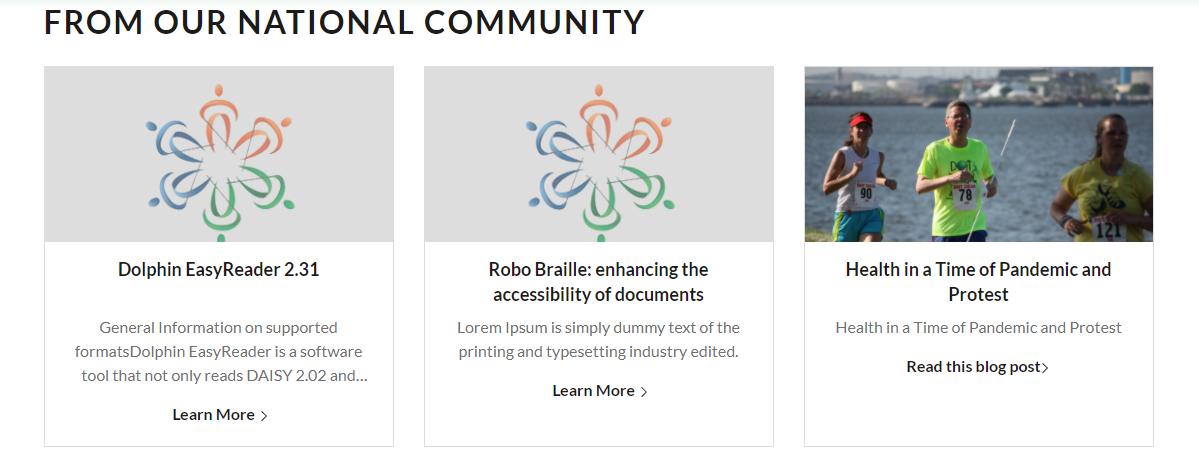 2For Design 2 the layout of the National Featured Content Section will displayed as shown in the next column.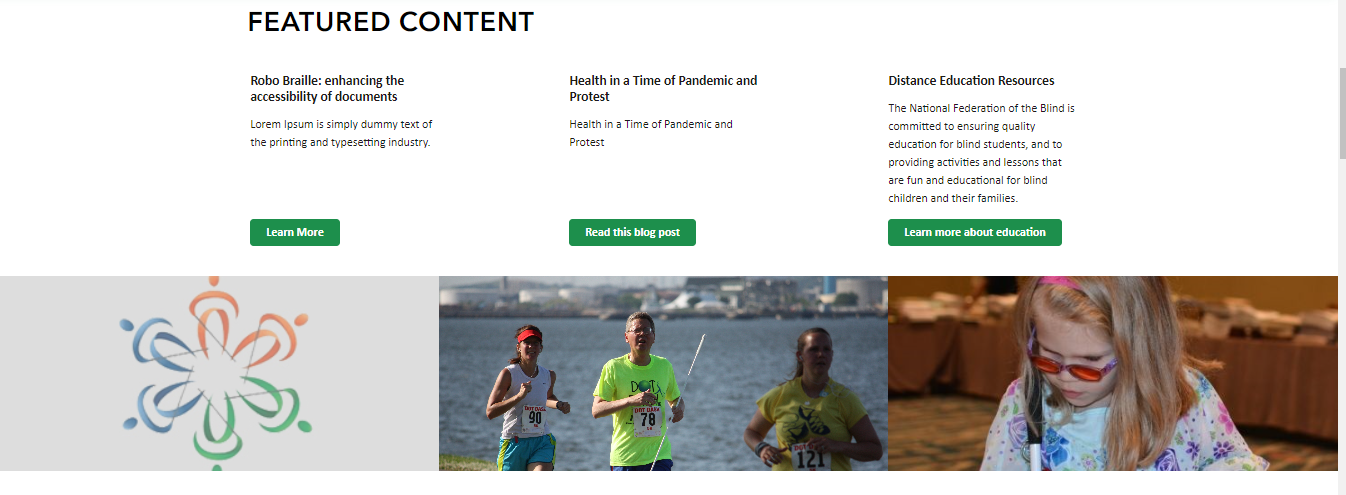 #Step1To access National Featured Content section content editor will require to configure that section. On the homepage edit option, content editor will be able to configure the option.As per the reference screenshot the relevant option need to be choose by content editor.They will require to configure fill in the titleNote : This title will not be displayed on the homepage, but that configuration is mentioned in the next step.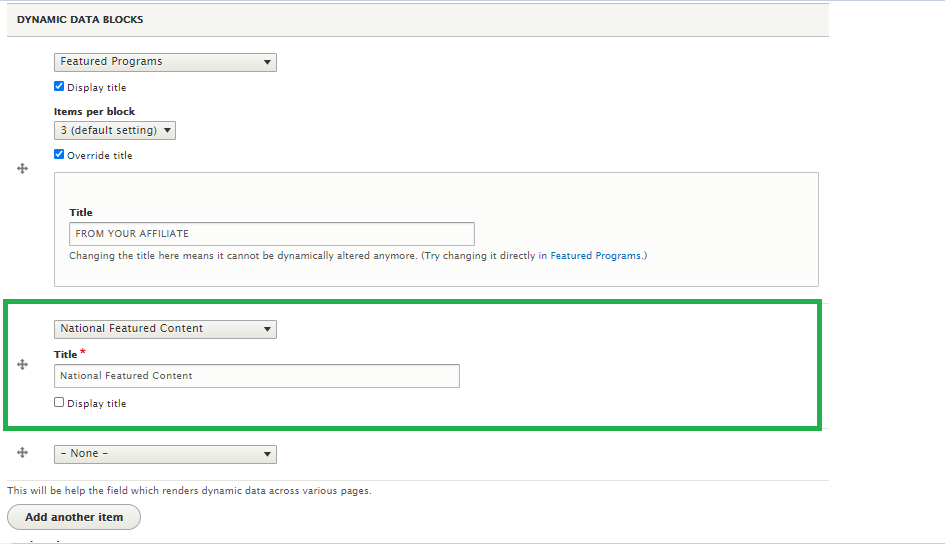 2To change the title or label of that section to be displayed on the Front End can be configured on from this URL : “website URL”/admin/config/nfbaff_national_content/config 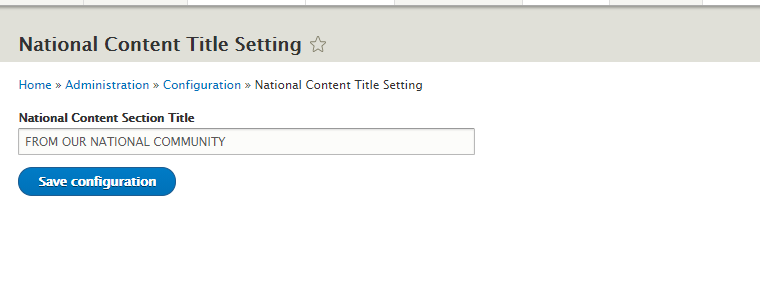 